Российская Федерация Иркутская областьСлюдянский район ДУМАКУЛТУКСКОГО ГОРОДСКОГО ПОСЕЛЕНИЯРЕШЕНИЕ29.06.2020 г.                                     р.п. Култук                                  № 12/20-4Д«О ПРОВЕДЕНИИ ПУБЛИЧНЫХ СЛУШАНИЙ ДЛЯ ОБСУЖДЕНИЯ ПРОЕКТА РЕШЕНИЯ ДУМЫ  КУЛТУКСКОГО ГОРОДСКОГО ПОСЕЛЕНИЯ «О ВНЕСЕНИИ ИЗМЕНЕНИЙ И ДОПОЛНЕНИЙ В УСТАВ МУНИЦИПАЛЬНОГО ОБРАЗОВАНИЯ КУЛТУКСКОГО ГОРОДСКОГО ПОСЕЛЕНИЯ»Для обсуждения проекта решения «О внесении изменений и дополнений в Устав муниципального образования Култукского городского поселения» с участием жителей муниципального образования и на основании частей 1,2, абзаца первого и пункта 1 части 3, части 4 статьи 28 и статьи 44 Федерального закона от 06.10.2003г. № 131-ФЗ «Об общих принципах организации местного самоуправления в Российской Федерации, ч.1 ст.41 Устава Култукского муниципального образования городского поселения, зарегистрированного Министерством юстиции РФ по Сибирскому федеральному округу 23.12.2005 года №RU385181022005001ДУМА КУЛТУКСКОГО МУНИЦИПАЛЬНОГО ОБРАЗОВАНИЯ РЕШИЛА:Вынести на публичные слушания 13 июля 2020 года с 13 часов 30 минут местного времени проект решения Думы  Култукского городского поселения «О внесении изменений и дополнений в Устав муниципального образования Култукского городского поселения» (приложение №1).        Публичные слушания провести в форме заседания в помещении администрации   Култукского городского поселения в р.п. Култук, ул. Кирова, д. 35. Возложить подготовку и проведение публичных слушаний по проекту решения Думы Култукского городского поселения «О внесении изменений и дополнений в Устав муниципального образования  Култукского городского поселения» на администрацию Култукского городского поселения.Оповестить жителей Култукского муниципального образования не менее, чем за 10 календарных дней о времени и месте проведения публичных слушаний по проекту решения Думы Култукского городского поселения «О внесении изменений и дополнений в Устав муниципального образования Култукского городского поселения» путем опубликования извещения в средствах массовой информации и размещения объявлений в специально отведенных местах.Обеспечить заблаговременное ознакомление с проектом решения Думы Култукского городского поселения «О внесении изменений и дополнений в Устав муниципального образования Култукского городского поселения» путем направления его в коллективы муниципальных предприятий и учреждений, иные организации, а также представления жителям для ознакомления в администрации Култукского городского поселения.Рекомендательное решение по результатам публичных слушаний по проекту решения Думы Култукского городского поселения « О внесении изменений и дополнений в Устав муниципального образования Култукского городского поселения», принимаемое большинством голосов, подлежит опубликованию в средствах массовой информации.Установить, что замечания и предложения по проекту решения Думы Култукского городского поселения «О внесении изменений и дополнений в Устав муниципального образования Култукского городского поселения» могут быть направлены в письменном виде, либо предоставлены непосредственно в срок до 13 июля 2020  года в адрес Думы Култукского городского поселения (665910, р.п. Култук, ул. Кирова,35).Опубликовать настоящее решение с приложением проекта решения Думы Култукского городского поселения «О внесении изменений и дополнений в Устав муниципального образования Култукского городского поселения» в газете «Славное море» или в приложении к данному периодическому изданию.Председатель Думы Култукского муниципального образования                                                 В. В. Иневаткин                                                Приложение №1 к решению Думы                                                               Култукского МО № 12/20-4Д от 29.06.2020 г.                                                                   «О назначении публичных слушаний по внесению                                                                      изменений и дополнений в Устав муниципального                                                                                                                  образования Култукского городского поселения»Российская Федерация Иркутская областьСлюдянский район ДУМАКУЛТУКСКОГО ГОРОДСКОГО ПОСЕЛЕНИЯПРОЕКТ  РЕШЕНИЯр.п. Култук«О ВНЕСЕНИИ ИЗМЕНЕНИЙ И ДОПОЛНЕНИЙ В УСТАВ КУЛТУКСКОГО МУНИЦИПАЛЬНОГО ОБРАЗОВАНИЯ»В целях приведения Устава Култукского муниципального образования в соответствии с действующим законодательством Российской Федерации и Иркутской области и на основании статей 7,35,44 Федерального закона от 06.10.2003 №131-ФЗ «Об общих принципах организации местного самоуправления в Российской Федерации», статей 24, 41 Устава Култукского муниципального образования, зарегистрированного Главным управлением Министерства юстиции Российской Федерации по Сибирскому округу 23 декабря 2005 года за №RU385181022005001, с изменениями и дополнениями, зарегистрированными Управлением Министерства юстиции Российской Федерации по Иркутской области  от 16 сентября 2019 года №RU385181022019001,РЕШИЛА:            1.Внести изменения и дополнения в Устав Култукского муниципального образования, зарегистрированного Главным управлением Министерства юстиции Российской Федерации по Сибирскому округу 23 декабря 2005 года за №RU385181022005001, с изменениями и дополнениями, зарегистрированными Управлением Министерства юстиции Российской Федерации по Иркутской области от 16 сентября 2019 года №RU385181022019001,             1.1 Статья 1. Наименование и статус муниципального образования            1.1.1. часть 1 изложить в следующей редакции:            «Наименование муниципального образования – Култукское городское поселение Слюдянского муниципального района Иркутской области. Сокращенное наименование - Култукское муниципальное образование. Сокращенное наименование может использоваться наравне с наименованием муниципального образования в официальных символах муниципального образования, наименованиях органов местного самоуправления, выборных и иных должностных лиц местного самоуправления, а также в других случаях. Понятия «Поселение», «муниципальное образование», «Култукское городское поселение» далее по тексту настоящего Устава используются в равной мере для обозначения Култукского муниципального образования Слюдянского муниципального района.»;            1.2 Статья 6. Вопросы местного значения Поселения            1.2.1. пункт 1.21 части 1 после слов «территории, выдача» дополнить словами «градостроительного плана земельного участка, расположенного в границах поселения, выдача»;            1.3 Статья 8. Полномочия органов местного самоуправления Поселения по решению вопросов местного значения           1.3.1. пункт 1.5 части 1 исключить;            1.4 Статья 30. Депутат Думы Поселения, гарантии и права при осуществлении полномочий депутата            1.4.1 часть 19.1 изложить в следующей редакции:            «Депутат Думы Поселения должен соблюдать ограничения, запреты, исполнять обязанности, которые установлены Федеральным законом от 25 декабря 2008 года №273-ФЗ «О противодействии коррупции» и другими федеральными законами. Полномочия депутата Думы Поселения прекращаются досрочно в случае несоблюдения ограничений, запретов, неисполнения обязанностей, установленных Федеральным законом от 25 декабря 2008 года №273-ФЗ «О противодействии коррупции», Федеральным законом от 3 декабря 2012 года №230-ФЗ «О контроле за соответствием расходов лиц, замещающих государственные должности, и иных лиц их доходам», Федеральным законом от 7 мая 2013 года №79-ФЗ «О запрете отдельным категориям лиц открывать и иметь счета (вклады), хранить наличные денежные средства и ценности в иностранных банках, расположенных за пределами территории Российской Федерации, владеть и (или) пользоваться иностранными финансовыми инструментами», если иное не предусмотрено Федеральным законом от 06.10.2003 года №131-ФЗ «Об общих принципах организации местного самоуправления в Российской Федерации.».»;            1.4.2 часть 19 дополнить пунктом 19.2 следующего содержания:            «К депутату думы Култукского муниципального образования представившему недостоверные или неполные сведения о своих доходах, расходах, об имуществе и обязательствах имущественного характера, а также сведения о доходах, расходах, об имуществе и обязательствах имущественного характера своих супруги (супруга) и несовершеннолетних детей, если искажение этих сведений является несущественным, могут быть применены меры ответственности, предусмотренные частью 7.3.-1 статьи 40 Федерального закона от 06.10.2003 года №131-ФЗ «Об общих принципах организации местного самоуправления в Российской Федерации».»;            1.4.3 часть 19 дополнить пунктом 19.3 следующего содержания:             «Осуществляющий свои полномочия на постоянной основе депутат Култукского муниципального образования не вправе:1) заниматься предпринимательской деятельностью лично или через доверенных лиц;2) участвовать в управлении коммерческой или некоммерческой организацией, за исключением следующих случаев:а) участие на безвозмездной основе в управлении политической партией, органом профессионального союза, в том числе выборным органом первичной профсоюзной организации, созданной в органе местного самоуправления, аппарате избирательной комиссии муниципального образования, участие в съезде (конференции) или общем собрании иной общественной организации, жилищного, жилищно-строительного, гаражного кооперативов, товарищества собственников недвижимости;б) участие на безвозмездной основе в управлении некоммерческой организацией (кроме участия в управлении политической партией, органом профессионального союза, в том числе выборным органом первичной профсоюзной организации, созданной в органе местного самоуправления, аппарате избирательной комиссии муниципального образования, участия в съезде (конференции) или общем собрании иной общественной организации, жилищного, жилищно-строительного, гаражного кооперативов, товарищества собственников недвижимости) с предварительным уведомлением Губернатора Иркутской области (Председателя Правительства Иркутской области) в порядке, установленном законом Иркутской области;в) представление на безвозмездной основе интересов Култукского муниципального образования в совете муниципальных образований Иркутской области, иных объединениях муниципальных образований, а также в их органах управления;г) представление на безвозмездной основе интересов Култукского муниципального образования в органах управления и ревизионной комиссии организации, учредителем (акционером, участником) которой является Култукское муниципальное образование, в соответствии с муниципальными правовыми актами, определяющими порядок осуществления от имени муниципального образования полномочий учредителя организации либо порядок управления находящимися в муниципальной собственности акциями (долями в уставном капитале);д) иные случаи, предусмотренные федеральными законами;3) заниматься иной оплачиваемой деятельностью, за исключением преподавательской, научной и иной творческой деятельности. При этом преподавательская, научная и иная творческая деятельность не может финансироваться исключительно за счет средств иностранных государств, международных и иностранных организаций, иностранных граждан и лиц без гражданства, если иное не предусмотрено международным договором Российской Федерации или законодательством Российской Федерации;4) входить в состав органов управления, попечительских или наблюдательных советов, иных органов иностранных некоммерческих неправительственных организаций и действующих на территории Российской Федерации их структурных подразделений, если иное не предусмотрено международным договором Российской Федерации или законодательством Российской Федерации.»;           1.5 Статья 32. Глава Поселения           1.5.1 часть 4 изложить в следующей редакции:           «Глава муниципального образования должен соблюдать ограничения, запреты, исполнять обязанности, которые установлены Федеральным законом от 25 декабря 2008 года №273-ФЗ «О противодействии коррупции» и другими федеральными законами. Полномочия депутата Думы Поселения прекращаются досрочно в случае несоблюдения ограничений, запретов, неисполнения обязанностей, установленных Федеральным законом от 25 декабря 2008 года №273-ФЗ «О противодействии коррупции», Федеральным законом от 3 декабря 2012 года №230-ФЗ «О контроле за соответствием расходов лиц, замещающих государственные должности, и иных лиц их доходам», Федеральным законом от 7 мая 2013 года №79-ФЗ «О запрете отдельным категориям лиц открывать и иметь счета (вклады), хранить наличные денежные средства и ценности в иностранных банках, расположенных за пределами территории Российской Федерации, владеть и (или) пользоваться иностранными финансовыми инструментами», если иное не предусмотрено Федеральным законом от 06.10.2003 года №131-ФЗ «Об общих принципах организации местного самоуправления в Российской Федерации.».».;          1.5.2 часть 4 дополнить пунктами 4.1.,4.2., 4.3. следующего содержания:         «4.1. Глава Култукского муниципального образования не вправе:          1) заниматься предпринимательской деятельностью лично или через доверенных лиц;          2) участвовать в управлении коммерческой или некоммерческой организацией, за исключением следующих случаев:          а) участие на безвозмездной основе в управлении политической партией, органом профессионального союза, в том числе выборным органом первичной профсоюзной организации, созданной в органе местного самоуправления, аппарате избирательной комиссии муниципального образования, участие в съезде (конференции) или общем собрании иной общественной организации, жилищного, жилищно-строительного, гаражного кооперативов, товарищества собственников недвижимости;          б) участие на безвозмездной основе в управлении некоммерческой организацией (кроме участия в управлении политической партией, органом профессионального союза, в том числе выборным органом первичной профсоюзной организации, созданной в органе местного самоуправления, аппарате избирательной комиссии муниципального образования, участия в съезде (конференции) или общем собрании иной общественной организации, жилищного, жилищно-строительного, гаражного кооперативов, товарищества собственников недвижимости) с предварительным уведомлением Губернатора Иркутской области (Председателя Правительства Иркутской области) в порядке, установленном законом Иркутской области;в) представление на безвозмездной основе интересов Култукского муниципального образования в совете муниципальных образований Иркутской области, иных объединениях муниципальных образований, а также в их органах управления;г) представление на безвозмездной основе интересов Култукского муниципального образования в органах управления и ревизионной комиссии организации, учредителем (акционером, участником) которой является Култукское муниципальное образование, в соответствии с муниципальными правовыми актами, определяющими порядок осуществления от имени муниципального образования полномочий учредителя организации либо порядок управления находящимися в муниципальной собственности акциями (долями в уставном капитале);д) иные случаи, предусмотренные федеральными законами;3) заниматься иной оплачиваемой деятельностью, за исключением преподавательской, научной и иной творческой деятельности. При этом преподавательская, научная и иная творческая деятельность не может финансироваться исключительно за счет средств иностранных государств, международных и иностранных организаций, иностранных граждан и лиц без гражданства, если иное не предусмотрено международным договором Российской Федерации или законодательством Российской Федерации;4) входить в состав органов управления, попечительских или наблюдательных советов, иных органов иностранных некоммерческих неправительственных организаций и действующих на территории Российской Федерации их структурных подразделений, если иное не предусмотрено международным договором Российской Федерации или законодательством Российской Федерации.»;            «4.2. К главе муниципального образования представившим недостоверные или неполные сведения о своих доходах, расходах, об имуществе и обязательствах имущественного характера, а также сведения о доходах, расходах, об имуществе и обязательствах имущественного характера своих супруги (супруга) и несовершеннолетних детей, если искажение этих сведений является несущественным, могут быть применены меры ответственности, предусмотренные частью 7.3.-1 статьи 40 Федерального закона от 06.10.2003 года №131-ФЗ «Об общих принципах организации местного самоуправления в Российской Федерации».»;            «4.3. Порядок принятия решения о применении к главе муниципального образования мер ответственности, указанных в части 4.2. настоящей статьи, определяется муниципальным правовым актом Култукского муниципального образования в соответствии с законом Иркутской области.»;           1.6 Статья 41. Внесение изменений и дополнений в Устав муниципального образования           1.6.1 часть 4 дополнить абзацем следующего содержания:           «Для официального опубликования (обнародования) Устава и муниципального правового акта о внесении изменений и дополнений в Устав органы местного самоуправления Култукского муниципального образования вправе использовать официальный портал Минюста России «Нормативные правовые акты в Российской Федерации» (htpp://pravo-minjust.ru, htpp://право-минюст.рф, регистрация в качестве сетевого издания: Эл № ФС77-72471 от 05.03.2018). При этом решение Думы Поселения должно содержать положение о его направлении в Управление Министерства юстиции РФ по Иркутской области для государственной регистрации и официального опубликования (обнародования) на портале Минюста России.»;           1.7 Статья 46. Опубликование (обнародование) муниципальных правовых актов            1.7.1 статью изложить в следующей редакции:          «Статья 46. Официальное опубликование (опубликование) муниципальных правовых актов и соглашений, заключенных между органами местного самоуправления1. Официальным опубликованием муниципального правового акта или соглашения, заключенного между органами местного самоуправления (далее – соглашение), считается первая публикация его полного текста в периодическом печатном издании «Славное море.2. Если значительный по объему муниципальный правовой акт или соглашение по техническим причинам не может быть опубликован в одном номере периодического печатного издания, то такой акт или соглашение, в соответствии с законодательством, публикуется в нескольких номерах соответствующего периодического издания, как правило, подряд. В этом случае днем официального опубликования (обнародования) муниципального правового акта или соглашения нормативного правового акта является день выхода номера периодического печатного издания, в котором завершена публикация его полного текста.3. В случае, если при опубликовании (обнародовании) муниципального правового акта или соглашения были допущены ошибки, опечатки  или иные неточности, в сравнении с подлинником муниципального правового акта или соглашения, то после обнаружения ошибки, опечатки или иной неточности в том же издании, в соответствии с законодательством, публикуется официальное извещение соответствующего органа местного самоуправления либо должностного лица, принявшего муниципальный правовой акт или органа, заключившего соглашение, об исправлении неточности и подлинная редакция соответствующих положений.4. Исправление ошибок, опечаток или иных неточностей в подлинниках муниципальных правовых актов или соглашений осуществляется путем внесения соответствующих изменений в муниципальный правовой акт, в котором имеются неточности.           5. Иной порядок опубликования (обнародования) муниципальных правовых актов или соглашений может осуществляться в случаях, предусмотренных законодательством.».2. В порядке, установленном Федеральным законом от 21.07.2005 № 97-ФЗ «О государственной регистрации Уставов муниципальных образований», предоставить настоящее решение в Управление Министерства юстиции Российской Федерации по Иркутской области для государственной регистрации и официального опубликования (обнародования) на портале Минюста России «Нормативные правовые акты в Российской Федерации» (htpp://pravo-minjust.ru, http://право-минюст.рф).Глава Култукского муниципального образования                                                       Ю. А. ШараповПредседатель Думы Култукского городского поселенияСлюдянского района                                                                       В. В. Иневаткин                                                         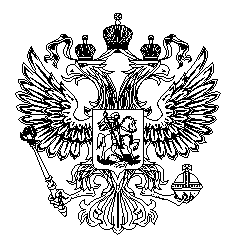 